(様式6)　　　　　　　　　　　　審査申込確認書(学外用)申込年月日(西暦)　　　　　　年　　　　月　　　　日東京大学大学院医学系研究科・医学部長　殿機関代表者または所属長（請求書の宛名）機関名職位ご署名または記名捺印下記のとおり研究審査の委託を申込みいたします。（太枠内のご記入をお願いします）－　１　－　審査手数料一覧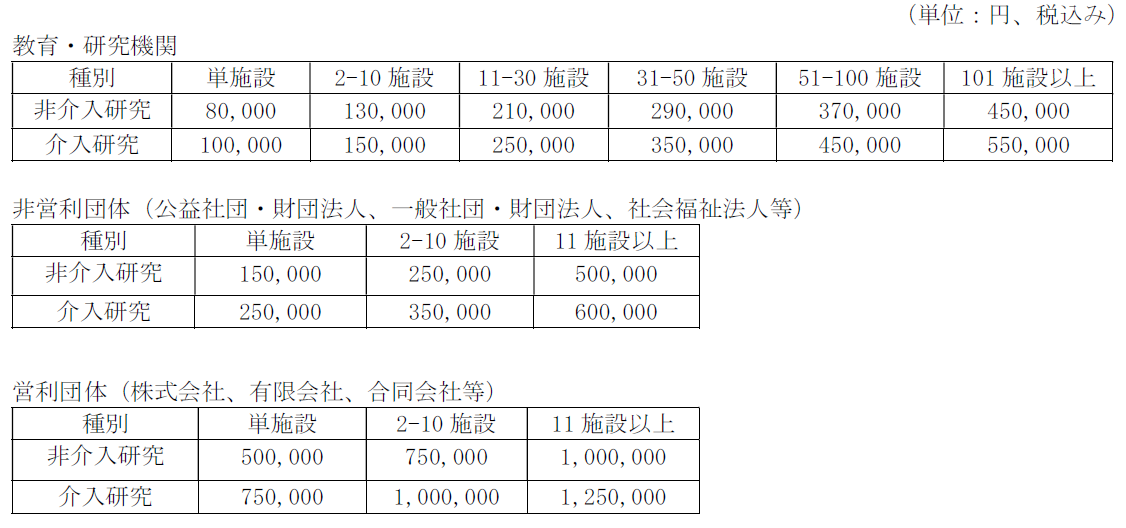 －　２　－　　【振込口座】注意事項　　(1) 審査手数料については個別に協議の上、定めさせていただきます。　　(2) 審査期間は2ヶ月前後を見込んでおりますが、場合によってはもう少しお時間をいただくことも　　　 ございます。お問い合わせ先　　東京大学　医学部倫理委員会　事務局（研究倫理支援室）　　〒113-0033　東京都文京区本郷7-3-1E-mail　hy-ohrs@m.u-tokyo.ac.jp　　　TEL　03-5841-3600（内線23600）－　３　－研究責任者※当該研究の研究者情報をご記入ください所属職位氏名電話Email連絡担当者□研究責任者□実務責任者(研究事務局)□その他（　　　　　　　　　　　　　　　　　　　　　　　　　　　　　）□研究責任者□実務責任者(研究事務局)□その他（　　　　　　　　　　　　　　　　　　　　　　　　　　　　　）連絡担当者所属職位氏名電話E-mail所属職位氏名電話E-mail研究課題名東京大学との関係貴機関と東京大学との関係□関係なし　□関係あり（共同研究等）　　貴機関と東京大学との関係□関係なし　□関係あり（共同研究等）　　機関の種類貴機関の種類□教育機関　　□研究機関　　□医療機関　　□営利企業貴機関の種類□教育機関　　□研究機関　　□医療機関　　□営利企業審査施設数審査施設数□東京大学が主施設　　□東京大学が分担施設□多施設共同研究（一括審査）審査施設数□東京大学が主施設　　□東京大学が分担施設□多施設共同研究（一括審査）請求書お送り先所属職位氏名住所〒電話E-mail審査手数料※請求のありました金額をご記入ください円臨床研究審査委員会申請区分新規審査手数料東京大学以外が主たる研究機関300,000銀行名三井住友銀行　東京第一支店口座番号普通預金　９５１９２２７口座名コクリツダイガクホウジン　トウキョウダイガク口座名国立大学法人東京大学